REPUBLIKA HRVATSKA 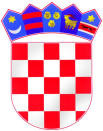 		REPUBBLICA DI CROAZIAGRAD ROVINJ – CITTÀ DI ROVIGNO		TALIJANSKA OSNOVNA ŠKOLA – SCUOLA ELEMENTARE 						ITALIANA „BERNARDO BENUSSI“ ROVINJ-ROVIGNOOmladinska 20-Viale della Gioventù 20, 52210 Rovinj-RovignoTel.: (052) 813-131, fax: (052) 840-460	e-mail: ured@os-talijanska-bbenussi-rovinj.skole.hrWeb: www.sei-bbenussi.hr MB:03075362, OIB: 80903194137KLASA - SIG.AMM.: 112-02/23-01/5URBROJ - N.PROT.: 2171-1-18-01-23-5Rovinj-Rovigno, 21. rujna 2023. godineJAVNI POZIV za obavljanje poslova pomoćnika u nastavi za učenike s teškoćama u razvoju U sklopu projekta „PUNa torba zajedništva I.“ koji se provodi u okviru instrumenta  „Osiguravanje pomoćnika u nastavi i stručnih komunikacijskih posrednika učenicima s teškoćama u razvoju u osnovnoškolskim i srednjoškolskim odgojno-obrazovnim ustanovama, faza VI.“ temeljem poziva SF.2.4.06.01. Europskog socijalnog fonda plus u sklopu Operativnog programa Učinkoviti ljudski potencijali 2021.-2027.,Talijanska osnovna škola - Scuola elementare italiana „Bernardo Benussi“ Rovinj-Rovigno, kao partner u projektu raspisujeJAVNI POZIV
za obavljanje poslova pomoćnika u nastavi za učenike s teškoćama u razvoju Radno mjesto:  POMOĆNIK/CA U NASTAVI Broj traženih osoba: 2Mjesto rada: TOŠ-SEI „Bernardo Benussi“ Rovinj-RovignoVrsta ugovora: ugovor o radu na određeno vrijeme za školsku godinu 2023/2024.UVJETI:minimalno četverogodišnje srednjoškolsko obrazovanje, nepostojanje zapreka za zasnivanje radnog odnosa u školskoj ustanovi iz članka 106. Zakona o odgoju i obrazovanju u osnovnoj i srednjoj školi NN broj: 87/08, 86/09, 92/10, 105/10, 90/11, 5/12, 16/12, 126/12, 94/13, 152/14, 7/17, 68/18, 98/19, 64/20,151/22),završeno osposobljavanje i stečena djelomična kvalifikacija za pomoćnika u nastavi.OPIS POSLOVA:Osnovna je zadaća pomoćnika u nastavi pružati neposrednu podršku učeniku s teškoćama u razvoju tijekom boravka u školi i izvanučioničkim aktivnostima. Poslovi pomoćnika u nastavi su: potpora u komunikaciji i socijalnoj uključenosti, potpora u kretanju, potpora pri uzimanju hrane i pića, potpora u obavljanju higijenskih potreba, potpora u obavljanju školskih aktivnosti i zadataka, suradnja s radnicima škole te vršnjacima učenika u razredu, što podrazumijeva razmjenu informacija potrebnu za praćenje i unapređivanje rada s učenikom.S odabranim/om kandidatom/kandidatkinjom za pomoćnika u nastavi za učenike s teškoćama u razvoju sklopit će se pisani ugovor o radu u trajanju od rujna 2023. godine do lipnja 2024. godine kojim će se definirati međusobna prava i obveze.U prijavi na poziv kandidat/kandidatkinja treba navesti osobne podatke (ime i prezime, adresu stanovanja, broj telefona i mobitela) te sve tražene priloge.Uz prijavu kandidat/kandidatkinja dužni su priložiti sljedeće dokumente u izvorniku ili preslici:dokaz o odgovarajućem stupnju obrazovanja (presliku diplome ili potvrdu o stečenoj stručnoj spremi), dokaz o hrvatskom državljanstvu (presliku osobne iskaznice ili domovnice),životopis,rodni list,uvjerenje o nekažnjavanju ne starije od 30 dana od dana objave javnog poziva,elektronički ispis radne knjižice,potvrdu ili certifikat o završenom programu edukacije za poslove pomoćnika u nastavi u minimalnom trajanju od 20 sati ukoliko je kandidat završio edukaciju.Isprave se prilažu u neovjerenoj preslici, a prije sklapanja pisanog ugovora kandidat/kandidatkinja će priložiti izvornik.Natjecati se mogu kandidati oba spola, sukladno članku 13. Zakona o ravnopravnosti spolova.Rok za podnošenje prijava na javni poziv je zaključno s 28. rujna 2023. godine.Pisane prijave s dokazima o ispunjavanju uvjeta iz javnog poziva podnose se isključivo preporučenom poštanskom pošiljkom ili predaju osobnom dostavom na adresu Škole:Talijanska osnovna škola - Scuola elementare italiana „Bernardo Benussi“ Rovinj-Rovigno, Omladinska 2052210 Rovinj-RovignoPrijavu je potrebno poslati s  naznakom „Javni poziv za obavljanje poslova pomoćnika u nastavi za učenike s teškoćama u razvoju“.Potpunom prijavom smatra se ona koja sadrži sve podatke i priloge navedene u javnom pozivu te koja je vlastoručno potpisana.Nepravodobne i nepotpune prijave neće biti razmatrane.Natjecati se mogu i kandidati/kandidatkinje koji nemaju završen program edukacije za poslove pomoćnika u nastavi u minimalnom trajanju od 20 sati uz uvjet da isti završe prije početka rada. Svi izabrani kandidati obvezni su savladati program edukacije pomoćnika prije početka rada. Edukaciju će organizirati Grad Poreč-Parenzo, a o mjestu, datumu i vremenu edukacije kandidati će biti pravovremeno obaviješteni.Kandidati koji su već završili program edukacije za poslove PUN/SKP trebaju dostaviti potvrdu kojom to dokazuju, te nisu obavezni pohađati edukaciju. Zainteresirani za zaposlenje u više škola dostavljaju sve dokumente u sve škole, a u prijavi trebaju navesti škole po redoslijedu interesa.Radni odnos sa školom će se zasnivati nakon provedenog selekcijskog postupka koje provodi odabrana škola.RavnateljicaTiziana Zovich, mag.psych.REPUBLIKA HRVATSKA 		REPUBBLICA DI CROAZIAGRAD ROVINJ – CITTÀ DI ROVIGNO		TALIJANSKA OSNOVNA ŠKOLA – SCUOLA ELEMENTARE 						ITALIANA „BERNARDO BENUSSI“ ROVINJ-ROVIGNOOmladinska 20-Viale della Gioventù 20, 52210 Rovinj-RovignoTel.: (052) 813-131, fax: (052) 840-460	e-mail: ured@os-talijanska-bbenussi-rovinj.skole.hrWeb: www.sei-bbenussi.hr MB:03075362, OIB: 80903194137KLASA - SIG.AMM.: 112-02/23-01/5URBROJ - N.PROT.: 2171-01-18-01-23-5Rovinj-Rovigno, 21 settembre 2023INVITO PUBBLICO per espletare i lavori di assistente nell’insegnamento per gli alunni con difficoltà nello sviluppoNel ambito del progetto “PUNa torba zajedništva I” che viene attuato per l’Assicurazione degli assistenti nell’insegnamento e dei mediatori professionali nella comunicazione per gli alunni con difficoltà nello sviluppo nelle istituzioni educativo-istruttive elementari e medie superiori fase VI” in base all’invito S.2.4.06.01 del Fondo sociale europeo Plus nell’ambito del Programma operativo Efficienza dei potenziali umani 2021-2027,la Scuola elementare italiana „Bernardo Benussi“ Rovinj-Rovigno, come partner nel progetto bandisce l’
INVITO PUBBLICO per espletare i lavori di assistente nell’insegnamento per gli alunni con difficoltà nello sviluppoPosto di lavoro: ASSISTENTE (m/f) NELL’INSEGNAMENTO Numero di persone richieste: 2Luogo di lavoro: TOŠ-SEI “Bernardo Benussi“ Rovinj-RovignoTipo di contratto: contratto di lavoro a tempo determinato per l’anno scolastico 2023/2024 CONDIZIONI:minimo scuola media superiore conclusanon ci devono essere ostacoli per instaurare il rapporto di lavoro nelle istituzioni scolastiche di cui nell’articolo 106 della Legge sull’educazione e l’istruzione nelle scuole elementari e medie superiori (GU nn. 87/08, 86/09, 92/10, 105/10, 90/11, 5/12, 16/12, 126/12, 94/13, 152/14, 7/17, 68/18, 98/19, 64/20,151/22),abilitazione conclusa e acquisizione della qualificazione parziale come assistente nell’insegnamento DESCRIZIONE DEL LAVOROIl compito principale dell’assistente nell’insegnamento per gli alunni con difficoltà nello sviluppo è di offrire il sostegno diretto in classe agli alunni con difficoltà nello sviluppo durante il soggiorno nella scuola e nelle attività extrascolastiche. I lavori dell’assistente nell’insegnamento sono: il sostegno nella comunicazione e nell’inclusione sociale, il sostegno nei movimenti, l’aiuto nel prendere il cibo e per bere, l’aiuto per i bisogni igienici, il sostegno nell’espletamento delle attività scolastiche e dei compiti, la collaborazione con i dipendenti della scuola e con gli altri alunni nella classe, il che sottintende lo scambio di informazioni necessario per seguire e migliorare il lavoro con l’alunno. Con il candidato/la candidata scelto come assistente nell’insegnamento per gli alunni con difficoltà nello sviluppo verrà stipulato il contratto di lavoro nella durata da settembre 2023 a giugno 2024 nel quale verranno stabiliti i diritti e gli obblighi reciproci.Insieme alla domanda il candidato/la candidata deve indicare i dati personali (nome e cognome, indirizzo, numero di telefono e cellulare) e recapitare tutti gli allegati richiesti. Alla domanda il candidato/la candidata hanno l’obbligo di allegare i seguenti documenti, l’originale o la fotocopia:la prova dell’adeguato livello di istruzione (copia della laurea oppure della conferma sul livello d’istruzione conseguito),la prova di cittadinanza croata (la copia del certificato di cittadinanza),la biografia,il certificato di nascita, il certificato di incensuratezza non più vecchio di 30 giorni dalla pubblicazione dell’Invito pubblico,la trascrizione elettronica del libretto di lavoro,la conferma oppure il certificato di partecipazione all’educazione degli assistenti nell’insegnamento della durata minima di 20 ore se il candidato ha terminato la medesima.I documenti che vengono allegati non devono essere autenticati, però i candidati hanno l’obbligo di presentare l’originale prima della stipulazione del contratto.Possono presentare domanda le persone di entrambi i sessi, in conformità con l’articolo 13 della Legge sulla parità di genere.Il termine ultimo per presentare la domanda all’Invito pubblico è fino al 28 settembre 2023. Le domande in forma scritta con le prove di adempimento delle condizioni di cui nell’Invito pubblico vanno presentate personalmente o per posta all’indirizzo della Scuola:Talijanska osnovna škola - Scuola elementare italiana “Bernardo Benussi“ Rovinj-RovignoViale della Gioventù 2052210 RovignoLa domanda completa contiene tutti i dati e gli allegati indicati nell’Invito pubblico ed è firmata.  Le domande incomplete e inviate dopo lo scadere del termine non verranno prese in considerazione.Possono presentare la domanda anche i candidati/le candidate che non hanno concluso l’educazione per gli assistenti nell’insegnamento della durata minima di 20 ore a condizione che l’educazione venga effettuata prima dell’inizio del lavoro. Tutto i candidati prescelti hanno l’obbligo di partecipare all’educazione prima di iniziare il lavoro.Le educazioni verranno organizzate dalla Città di Poreč-Parenzo, mentre sul luogo, la data e l’orario delle educazioni i candidati verranno informati in tempo.I candidati che hanno già concluso il programma dell’educazione per i lavori di assistente/mediatore devono recapitare la conferma e non hanno l’obbligo di frequentare l’educazione.   Gli interessati per l’assunzione in più scuole recapitano tutti documenti in tutte le scuole, e nella domanda devono indicare le scuole secondo l’ordine d’interesse.Il rapporto di lavoro con le scuole verrà instaurato dopo l’attuazione del procedimento di selezione.DirettriceTiziana Zovich, mag.psych.R.br.Naziv škole i sjedišteRazred 2023/2024Traži se uključivanje:Broj sati tjedno 1.Talijanska osnovna škola -Scuola elementare italiana „Bernardo Benussi“ Rovinj-Rovigno, Omladinska 20, Rovinj-Rovigno1. apomoćnika u nastavi za jednog učenika302.Talijanska osnovna škola -Scuola elementare italiana „Bernardo Benussi“ Rovinj-Rovigno, Omladinska 20, Rovinj-Rovigno3.apomoćnika u nastavi za jednog učenika30	N.Denominazione della scuola e sede Classe 2023/2024Si richiede l’inclusione :Numero di ore settimanali1.Talijanska osnovna škola -Scuola elementare italiana „Bernardo Benussi“ Rovinj-Rovigno, Viale della gioventù 20, Rovinj-Rovigno1 adi un assistente per un alunno 302.Talijanska osnovna škola -Scuola elementare italiana „Bernardo Benussi“ Rovinj-Rovigno, Viale della gioventù 20, Rovinj-Rovigno3 adi un assistente per un alunno30